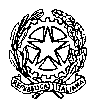 TRIBUNALE   DI   MASSA	SI AVVISA CHE, IN OTTEMPERANZA AL DECRETO LEGGE N. 18/2020 (EMERGENZA CORONAVIRUS), L’UDIENZA SI SVOLGE A PORTE CHIUSE.I TESTIMONI E LE PARTI DEI PROCESSI ACCEDERANNO ALL’AULA A CHIAMATA DEL CANCELLIERE O DEL CARABINIERE E COMUNQUE NON PRIMA DELL’ORARIO SOTTO INDICATO. NELL’ATTESA, RIMARRANNO A DISTANZA DI ALMENO UN METRO L’UNO DALL’ALTRO ATTENDENDO ALL’ARIA APERTA NEL PORTICATO ESTERNO ALL’EDIFICIO. ALL’INTERNO DELL’AULA, DOVRANNO INDOSSARE LA MASCHERINA E RIMANERE AD ALMENO UN METRO DALLE ALTRE PERSONE.Dr De MattiaUDIENZA DEL GIORNO 14.12.2020     DR  CONGIUSTAUDIENZA DELGIORNO 14/12/2020
Dr BERRINOUDIENZA DEL GIORNO 14 Dicembre 2020H 9:30 GIOVANELLI Matteo Dr BALDASSERONIUDIENZA DEL 14 DICEMBRE  2020  GIPRusso Rosa ore 10.00 DR  CONGIUSTAUDIENZA DELGIORNO 15/12/2020
DR PRUDENTEUDIENZA DEL 15/12/2020Dr BASILONEUDIENZA DEL GIORNO 15.12.2020     Dr BALDASSERONIUDIENZA DEL 15 DICEMBRE  2020  GuP1290/19 Bouden  ore 1430  255/18 Santoro Giacomo ore 9.151343/20 El Basraoui ore 15.00 1676/20 Peraj Ded Dr BERRINOUDIENZA DEL 15 DICEMBRE  2020  H 9:30 AMBROSIO Francesco + 48 H 12:30 GIAMPIETRI Fabrizio Dr DE MATTIA COLLEGIOUDIENZA DEL GIORNO 16.12.2020     Dr BIASOTTIUDIENZA DEL GIORNO 16/12/2020Dr TORIUDIENZA DEL GIORNO 16/12/2020
Dr BERRINOUDIENZA DEL GIORNO 16 Dicembre H 11:00 DI PAOLO + 4 H 14:30 BARATTA prosieguo direttissima) Dr BALDASSERONIUDIENZA DEL 16 DICEMBRE  2020  GuP1510/17 costa +5 ORE 1500 Dr BALDASSERONIUDIENZA DEL 17 DICEMBRE  2020  GuPDr BERRINOUDIENZA DEL GIORNO 17 Dicembre H 12:00 ROSSI MatteoH 15:00 incidente probatorio ASCOLTO persona offesa Dr BASILONEUDIENZA DEL GIORNO 17.12.2020     Dr TORIUDIENZA DEL GIORNO 17/12/2020
DR  CONGIUSTAUDIENZA DELGIORNO 18/12/2020
DR PRUDENTEUDIENZA DEL 18/12/2020Dr BERRINOUDIENZA DEL GIORNO 18 Dicembre Venerdì 18 Dicembre 2020H 13:30 PRATESI 1FOUHAMY TARIKORE 09:002SHERRI AGUSTIN3HAILOUA KHALID4LENZONI GIANCARLO5MOSCHINI DIEGO6 ANGELI GIORGIA7PENNELLA ANTONIO8SANANES ADELE9LORENZETTI BRUNO10PISANI PAOLO11MUGNAI ANDREA + 112LIN WENBHUAORE 10:0013ET TAUOFIQ EL MUSTAPHA + 114ORSINI SIMONEORE 10:3015TASSI ANDREAORE 11:3016PAOLINI MATTEO17CACA KLAUDIOORE 15:0018LEMKALKAL MOHAMED19SYLLA OMARORE 15:2020CARDINALE GIUSEPPE + 721GIUNTA SALVATORE LUCIO22IORIO MASSIMO + 1IMPUTATOVERRA’ TRATTATO ALLE ORE1El azhariH 112MartiniucH 93Ciambelli+barottiH 104BianchiH 105BiagiH 96SanguinettiH 117ChirilaH 118GuardaH 129Costantinoh1210sacconeH 91Mornelli + 2H 102antonioliH 123D’atriaH 94FioreH 95Vignali H 106Geraci S.H 91RICCIARDI EMANUELEORE 92LAMLIOUI ABDELAALIORE 93BACCIGALUPI VEZIOORE 94EL OMARI ECHARQUIORE 95DIAS DA ROCHA PAULO EMILIOORE 96ROMEDEA VASILEORE 97FIALDINI SILVANOORE 98MANNINI MATTIAORE 99MIRRA RAFFAELEORE 910FIASCHI NICCOLO’ORE 9,3011PETRILLO ANDREAORE 10,3012FANTINI OTTAVIANOORE 1113DASCAL IONORE 1114PERRUCCI VINCENZOORE 1115BOIARDI AMEDEO GIUSEPPEORE 1116IUSSI ANNAORE 1117EL GHARBAOUI MOHEINEORE 1118DE RINALDIS ANDREAORE 11,3019FALASCHI ANDREA + 5 ORE 11,3020D’ANGELO GIUSEPPE + 2ORE 11,3021ROSSI MIRCOORE 11,3022PIOPPO ALBERTOORE 1223CENDERELLI ENRICO + 1ORE 121 SANTINIH. 09:002CONTI3LAZZINI4SIANO5LAASELH. 9.30 6 BUGLIANI7FESCINA8SACCHIH. 11.009MOCCIA10MORIANI 11DE MARTINO12GIANNECCHINI13TINELLI14KURTIS15KURTIS16DE GIORGI17RAVENNAH. 12.0018BALDINI  19RICCI20RICCI21HAMLILIH. 14.0022HAMLILI23MACCANTI24ANTOLA25 EL FADILI26ADANI1BERTOCCHI LUIGI + 2ORE 09:002ROMANO SERGIO + 8ORE 09:303BAKIC DRAZEN + 5ORE 10:004TESTA GRAZIANO +2ORE 11:301                                                                                                                                                                                            DELLA BONA EMILIANOORE 92SECK NGOUDAORE 93GOUGA AYYOUB + 2ORE 94NADIRI HAMZAORE 95VENTUROTTI ANDREAORE 96ANGELI FRANCESCOORE 10,307SIMONAJ ERALDOORE 118LENZOTTI GRAZIANOORE 119PACETTI CARLA + 1 ORE 1110SVIDVYY ARTURORE 1111ALLEGRETTO FERRUCCIOORE 1212RICATTI MICHELEORE 12IMPUTATOVERRA’ TRATTATO ALLE ORE1KHOUMARI T.09:002FELSINI M+109:003MILANTA S. D.09:004BALLONI C.09:005FUSTAINO L.09:006FRANCIOSI G. F.09:007MURATOVIC F.09:008GIORGI E.09:009ZANAROTTI D. M.09:0010DE VINCENZO C.10:0011MACCHI A.10:0012SANTUCCI A.10:0013CHIONI A.10:0014BACCI A.10:0015BRIZZI R.10:0016GOUGA A.10:0017TROIANO M. 10:3018WAHIBI H.+111:0019PEROTTI A.11:0011522/18BOTA Danut    9:302180/19SANTUCCI + 19:303220/20Barbosu Delia  G. (GIP)  9.3041955/18Anagni + 19:305415/19Basteri + 110:006205/20Bennati Marco10:0072103/19Seferovic Duljana10:0081346/19Manzoni +110:3091130/19Pirillo +110:30101188/19Bertola + 1 11:0011361/16Montefiori + 211:00121177/19Tognini Riccardo11:0013430/20Lucchesi Marco11:3014222/2020Vasoli + 211:30151191/19Bernardini12:00161148/19Belcari + 212:00172031/18Tonelli +112:30182146/19Carleschi Enrico12:301 PALAGIH. 09:302ODDONI3GAMBA4MACARIO5ZOCCOH.11.00 6 TRONCONI7DELL’AMICO8ENABULELEH.12.009LUCIANI10 POLITEAMAH.12.30IMPUTATOVERRA’ TRATTATO ALLE ORE1BOTTICI L.09:002MANCIONE A.09:003DOKO A.09:004TALL C. M.09:005BUDISTEANU I.09:006IUSSI F.09:007FRAUSIN D.09:008TORRI C.10:009BRUNI M.10:0010AMBROSINI J.P.10:0011BASTERI F.10:0012THAIM M.10:0013AKKAD O.10:0014DEL FREO G.10:3015FALCONE M.11:0016FRULLETTI A.11:0017FORTI G.11:3018VATTERONI P.11:301Manfredi d.H 92Pierucci l.H93MoisèH94GinesiH 95PipeschiH 106Tortelli s.H 107GallettiH 108MuttiH 109BresciaH 1110RohanH 1211TavarelliH 1312FerrariH 913JouatH 1114vasquezH 111GENOVESI GIUSEPPEORE 92PITANTI ANTONELLAORE 93LUCCIO VINCENZOORE 94DELL’AMICO CRISTIANOORE 95KASSBAWE MOHAMEDORE 96KORTIA SAIDORE 97PELLINI MARCOORE 98GUAZZONI MARIOORE 99AHMETOVIC VALENTINOORE 910BRIZZI RICCARDOORE 911FIGAIA MARCOORE 1012TORTELLI DIMITRIORE 1013MOHAMMAD RUBELORE 1014DE ANGELI MARIA CRISTINAORE 1015LENCIONI VERONICAORE 1016BATTIGALLI FABRIZIOORE 1017CENA LUIGIORE 1018TISSI MARCOORE 1019MEZZASALMA BRUNOORE 1020LARCOMBE GIOZZEPPE JONATHAN RAYMONDORE 1021PAGNANI EMANUELEORE 1122FRANCIS CHIMEMEZEORE 1123DELLA PINA FERNANDO + 4ORE 1124MURACCHIOLI ANDREA FABRIZIOORE 1125MAHFOUD HAMIDORE 1126ZOPPI ALESSIOORE 1127SANTAGA’ LUCA + 1ORE 1128SPERANZINI FRANCESCO + 1ORE 1129COMELLI EMILIO + 1ORE 1130MANFREDI MAURIZIO + 1ORE 1131PIERETTI ARMANDOORE 1232DRAHORAD NICOLO’ORE 1233JEREMOUNI AZZEDINIORE 1234BOUAFIA KHALIDORE 1235ORLANDUCCI GIAMPIEROORE 1236VIGNALI SAUROORE 1237DAL PORTO GIULIANOORE 1238EL FADILI BADREORE 12